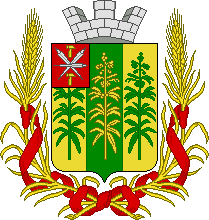 О внесении изменений в  постановление администрации муниципального образования Епифанское Кимовского района  от 12.02.2018 №23 «Об утверждении Положения о системе оплаты труда главного инспектора по первичному воинскому учету в администрации муниципального образования Епифанское Кимовского района»В соответствии с Федеральным законом от 06.10.2003 №131-ФЗ «Об общих принципах организации местного самоуправления в Российской Федерации», руководствуясь Трудовым кодексом Российской Федерации,  постановлением Правительства Российской Федерации от 29.04.2006 №258 «Об утверждении методики распределения субвенций бюджетам субъектов  Российской Федерации на осуществление полномочий по первичному воинскому учету на территориях, где отсутствуют военные комиссариаты, и правил их учета и расходования»,  Уставом муниципального образования Епифанское Кимовского района, администрация муниципального образования Епифанское Кимовского района ПОСТАНОВЛЯЕТ:1.Внести в постановление администрации муниципального образования Епифанское Кимовского района от 12.02.2018 №23 «Об  утверждении Положения о системе оплаты труда главного инспектора по первичному воинскому учету в администрации муниципального образования Епифанское Кимовского района» следующие изменения:1.1.Пункт 2.1. Раздела 2 приложения к постановлению изложить в новой  редакции:«2.1. Должностной оклад – размер месячной оплаты труда главного инспектора по первичному воинскому учету, выполняющего свои функциональные  обязанности.Должностного оклада  главного инспектора по первичному воинскому учету в администрации муниципального образования Епифанское Кимовского районаТаблица2. Настоящее постановление обнародовать в здании администрации муниципального образования  Епифанское Кимовского района и разместить на официальном сайте администрации муниципального образования Епифанское Кимовского района в сети Интернет.3. Настоящее постановление вступает в силу со дня обнародования и распространяется на правоотношения, возникшие с 1 октября 2019 года.Глава администрациимуниципального образованияЕпифанское Кимовскогорайона                                                                                                 В.А.ЛавровТУЛЬСКАЯ ОБЛАСТЬТУЛЬСКАЯ ОБЛАСТЬАДМИНИСТРАЦИЯАДМИНИСТРАЦИЯМУНИЦИПАЛЬНОГО ОБРАЗОВАНИЯ ЕПИФАНСКОЕМУНИЦИПАЛЬНОГО ОБРАЗОВАНИЯ ЕПИФАНСКОЕКИМОВСКОГО РАЙОНАКИМОВСКОГО РАЙОНАПОСТАНОВЛЕНИЕПОСТАНОВЛЕНИЕот 17 декабря 2019 года                                                                                                          № 159№ п/пНаименование должностиДолжностной оклад(рублей)1Главный инспектор по первичному воинскому учету6631